Тема: Обчислення площі поверхні тіл обертанняНехай крива задана рівнянням  і обертається навколо осі  . 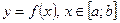 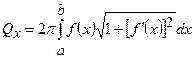 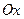 Тоді площа поверхні обертання обчислюється за формулою: Нехай крива задана параметричним рівнянням  і обертається навколо осі  . Тоді площа поверхні обертання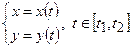 обчислюється за формулою: 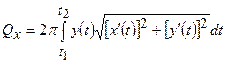 Нехай крива задана рівнянням у полярних координатах  і обертається навколо полярної осі. Тоді площа поверхні обертання обчислюється за формулою:  .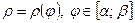 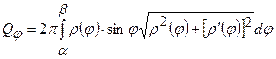 Приклад 1. Обчислити площу поверхні обертання.1) крива задана рівнянням  ,  і обертається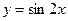 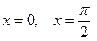 навколо  . Площу поверхні обертання обчислюємо за формулою: .Маємо  , 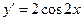 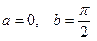 Qх = 2 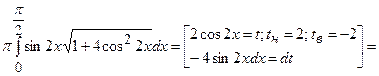 = 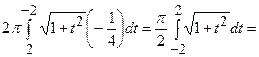 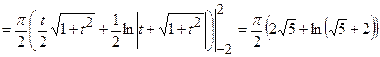 2)  - кардіоїда обертається навколо полярної осі. Площу поверхні обертання обчислюємо за формулою: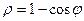 Qj = 2  . Маємо  ,  .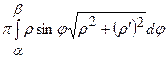 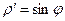 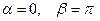 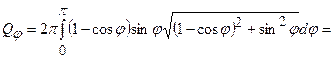 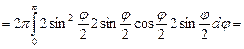 =32 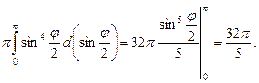 3)  , обертається навколо  . Площу поверхні обертання обчислюємо за формулою: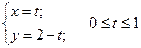  Маємо  ,  ,  .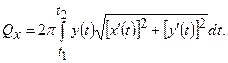 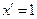 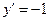 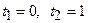    .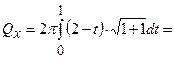 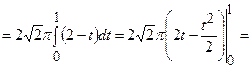 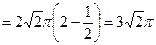 